ПРИМЕР КОМПЛЕКТ ОЦЕНОЧНЫХ СРЕДСТВ ДЛЯ ОЦЕНКИ ПРОФЕССИОНАЛЬНОЙ КВАЛИФИКАЦИИ«Техник-наладчик по лифтам»ПЕРМЬ2018СОСТАВ КОМПЛЕКТАI. ПАСПОРТ КОМПЛЕКТА ОЦЕНОЧНЫХ СРЕДСТВ1.1. Область примененияКомплект оценочных средств предназначен для оценки квалификации Техник-наладчик по лифтамПрофессиональный стандарт«Электромеханик по лифтам» Приказ Министерства труда и социальной защиты РФ от 20 декабря 2013г.  № 754н, pзарегистрирован в Минюсте России 25.02.2014 N 31417, Номер 17 в реестре профессиональных стандартовУровень квалификации 61.2. Инструменты оценки для теоретического этапа экзаменаОбщая информация по структуре комплекта оценочных средств:Количество заданий с выбором ответа: -- 107Количество заданий с открытым ответом: -- 0Количество заданий на установление соответствия: --0Количество заданий на установление последовательности:  --0Время выполнения теоретического этапа экзамена: 30 минут1.3. Инструменты для практического этапа экзамена1.4. Материально-техническое обеспечение оценочных мероприятийКабинет и рабочие места для проведения теоретического экзамена. Возможно применение компьютерных средств для проведения тестирования.Помещение для проведения практической части экзамена должно быть оборудовано моделями и действующими узлами лифта, в том числе дверями шахты и дверями кабины лифта. В наличии должны иметься индивидуальные средства защиты, а также электроизмерительные и простые мерительные и слесарные инструменты. Необходимо обеспечить макет машинного помещения или использовать реальное машинное помещение лифта.2. ОЦЕНОЧНЫЕ СРЕДСТВА ДЛЯ ПРОФЕССИОНАЛЬНОГО ЭКЗАМЕНА2.1 Оценочные средства для теоретического этапа профессионального экзамена1. В каком случае должна быть исключена возможность пуска лифта из кабины?Ответ:1. При превышении загрузки кабины лифта на 10% и более номинальной грузоподъемности допускается возможность пуска лифта с этажных площадок от кнопок управления лифтом2. При превышении загрузки кабины лифта на 25% и более номинальной грузоподъемности3. При превышении загрузки кабины лифта на 10% и более номинальной грузоподъемности4.  В режиме "Управление из машинного помещения" при нахождении в кабине груза, масса которого превышает 2. Укажите название условного обозначения элемента ?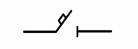 Ответ: 1.Однополюсный разъединитель с автоматическим срабатыванием 2  Нажимной выключатель (т.н. -  «КНОПКА») 3.  Вытяжной выключатель 4. Выключатель с возвратом при повторном нажатии кнопки3. Обозначение контактов реле контакторов  замыкающих?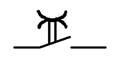 Ответ:1. Обычные2. С замедлением при срабатывании3. С замедлением при возврате4. С замедлением при срабатывании и при возврате4. Из-за чего в процессе движения может не всегда правильно производится определение текущего местоположения кабины?Ответ:1. зазор между шунтами и датчиками замедления и (или) точной остановки больше допустимого;2. неисправен диод в одной из кнопок вызова или приказа;3. неисправен стабилизатор напряжения в плате ПУ-1.5. Чему будет равен общий ток в данной цепи?Ответ:1.Iобщ = I1 +I2 +I32. Iобщ = I1 -I2 -I3 
3 Iобщ = I1 +I2 -I34 Iобщ = I1 Х I2Х I3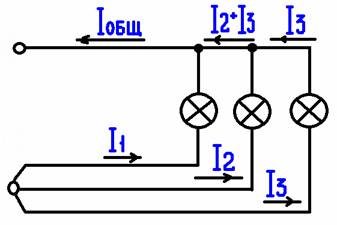 6. Что произойдет в случае выхода из строя одного из потребителей ?Ответ:1   В этом случае по всем включенным в цепь нагрузкам будет проходить суммарный ток и в случае выхода из строя одного из потребителей вся схема перестанет работать 2   В этом случае по всем включенным в цепь нагрузкам будет проходить  ток и в случае выхода из строя одного из потребителей другие будут  работать 3   В этом случае по всем включенным в цепь нагрузкам будет проходить  ток и выход из строя одного из потребителей, приведет к резкому повышению тока в цепи и выходу  из строя остальных потребителей.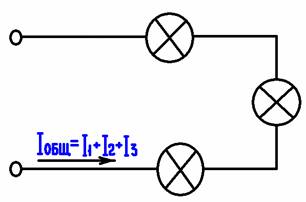 7. Что используется для расширения пределов измерения амперметра?Ответ:1 Добавочное сопротивление2 Делитель напряжения3.Потенциометр4 Шунт8. В каком случае нельзя продолжать использовать лифт по назначению?Ответ:1. точность автоматической остановки кабины на одной из этажных площадок + ;2. не горит лампочка световой индикации на этажной площадке;3. дверь шахты открывается при отсутствии кабины на этажной площадке без применения специального ключа;9. В какое положение необходимо установить кабину лифта с автоматическим приводом дверей при эвакуации пассажиров?Ответ:1. на уровне посадочной площадки.2.	ниже уровня посадочной площадки на 200-.3. выше уровня посадочной площадки на 200-.10. При эвакуации пассажиров из кабины лифта с распашными дверями необходимо:Ответ:1. установить кабину лифта выше уровня посадочной площадки на 200-.2. установить кабину лифта ниже уровня посадочной площадки на 200-.3. установить кабину лифта в пределах точной остановки.2.2. Оценочные средства для практического этапа профессионального экзаменаЗадание № 11. Провести регулировку положения створок дверей шахты лифта в соответствии с требованиями нормативной документации. Проверить правильность срабатывания блокировочных выключателей двери шахты. Проверить правильность установки башмаков створок. Объяснить последовательность выполнения операций наладки.2. Провести мероприятия по эвакуации пассажиров из остановившейся кабины лифта с автоматическими дверями. 3. Сделать запись о осмотре оборудования, о проведенном техническом обслуживании и о проведенной эвакуации.4. Провести визуальныйй осмотор станции управления.5. Проверить работу лифта в режиме «Управление из МП-2»6. Определить отсутствее питания, неисправность питающей линии в НКУ, произвести ремонт.7. Произвести ремонт выключателя НУ.8. Произвести осмотор платы управления НК.9. Произвести програмирование центральной платы управления.10. Произвести замену платы тормоза.11. Прокомментировать свои действия по предыдущим пунктам.Место выполнения: Площадка ЦОК, имеющая соответствующие материально-технические условия.Время выполнения:45 минутИспользуемое оборудование и источники: - модель дверей шахты;- модель кабины лифта с автоматическими дверями;- индивидуальные средства защиты;- набор инструментов (отвертки, пассатижи, гаечные ключи, линейка металлическая, рулетка);Руководство изготовителя лифта;Производственная инструкция электромеханика по лифтам;РФ  ГОСТ Р 53780-2010 «Лифты. Общие требования безопасности к устройству и установке».Задание № 21. Провести техническое обслуживание тормоза лифта г/п 400кг в соответствии с требованиями эксплуатационной документации. Проверить ход якорей магнита, при необходимости отрегулировать их. 2. Провести мероприятия по эвакуации пассажиров из остановившейся кабины лифта с распашными дверями.3. Сделать запись о ежесменном осмотре и о проведенной эвакуации.4. Провести визуальныйй осмотор станции управления.5. Проверить работу лифта в режиме «Управление из МП-2»6. Определить отсутствее питания, неисправность питающей линии в НКУ, произвести ремонт.7. Произвести ремонт выключателя подпольного контакта загрузки кабины.8. Произвести осмотор платы управления НКУ.9. Произвести изменение параметров этажности в центральной плате управления.10. Произвести замену платы тормоза.11. Прокомментировать свои действия по предыдущим пунктам.12. Прокомментировать свои действия по предыдущим пунктам.Место выполнения: Площадка ЦОК, имеющая соответствующие материально-технические условия.Время выполнения: 30 минутИспользуемое оборудование и источники: - лебедка с тормозным устройством;- модель кабины лифта с распашными дверями;- индивидуальные средства защиты;- электроизмерительные инструменты;- набор инструментов (отвертки, пассатижи, гаечные ключи,линейкаметаллическая,рулетка);Руководство изготовителя лифта;Производственная инструкция для электромеханика по лифтам;РФ  ГОСТ Р 53780-2010 «Лифты. Общие требования безопасности к устройству и установке».1Паспорт комплекта оценочных средств31.1. Область применения31.2. Инструменты оценки для теоретического этапа экзамена3-41.3. Инструменты для практического этапа экзамена41.4. Материально-техническое обеспечение оценочных 
мероприятий5Оценочные средства для профессионального экзамена52.1.Оценочные средства для теоретического этапа 
профессионального экзамена5-30Ключ к тесту31-372.2. Оценочные средства для практического этапа 
профессионального экзамена37Предмет оценкиКритерии оценки № № задания1231. Знания устройства лифта0/11-112. Основы электротехники 0/112-433. Знания о системе и составе работ по техническому обслуживанию лифтов0/144-614. Знания электрических цепей0/162-796.Знания по охране труда электромеханика0/180-957. Знания порядка эвакуации пассажиров из кабины остановившегося лифта и требований безопасности при выполнении данной работы0/196-107Предмет оценкиКритерии оценки Тип и количество заданий123- Осуществление мероприятий по техническому обслуживанию лифта- Освобождение пассажиров из кабины лифта с соблюдением мер безопасности- Документальное оформление результатов технического обслуживания лифта, выявленных неисправностей, результатов эвакуации пассажиров.--произвести диагностику (выявления неисправности работы) оборудования- произвести ремонт/замену неисправного лифтового оборудования;-проверка правильности функционирования электронного оборудования в соответствии с технической документацией;-настройка, замена электронного оборудования лифта- Соблюдение последовательности действий по операциям технического обслуживания лифтов, соответствующей «Руководству по эксплуатации» изготовителя лифтов;- Соблюдение правил охраны труда и безопасных приемов выполнения работ по техническому обслуживанию лифта и эвакуации пассажиров;- Подготовка и использование инструментов в соответствии «Руководству по эксплуатации» изготовителя лифтов;- Заполнение документации в соответствии производственной инструкцией электромеханика-соблюдение правильности выполнения замены/ремонта согласно инструкции по монтажу, руководству по эксплуатации;-выполнение работ в соответствии с нормативно-технической документациейПрактические задания Задание № 1,Задание № 2Положительное решение о соответствии квалификации соискателя положениям профессионального стандарта в части трудовой функции   B/01.4	«Проверка параметров и регулировка механического оборудования лифтов, в том числе устройств безопасности»B/03.4 «Проверка параметров и регулировка электрического оборудования лифтов, в том числе электрических устройств безопасности»B/04.4 «Осуществление эвакуации пассажиров  из остановившейся кабины лифта»принимается при количество набранных баллов 3-4 при условии положительной оценки за «Соблюдение правил охраны труда и безопасных приемов выполнения работ»;B/01.4	«Проверка параметров и регулировка механического оборудования лифтов, в том числе устройств безопасности»B/03.4 «Проверка параметров и регулировка электрического оборудования лифтов, в том числе электрических устройств безопасности»B/04.4 «Осуществление эвакуации пассажиров  из остановившейся кабины лифта»принимается при количество набранных баллов 3-4 при условии положительной оценки за «Соблюдение правил охраны труда и безопасных приемов выполнения работ»;B/05.4 «Проверка правильности функционирования лифта во всех режимах работы в соответствии с алгоритмом, установленным заводом изготовителем»B/06.4 «Визуальный осмотор исправности электронного оборудованияС/01.5 «Осмотор и выявление дифектов оборудования»С/02.5 «Осуществление ремонта механического/ гидравлического оборудования»С/03.5 «Осуществление ремонта электрического оборудования лифта»D/01/6 «Проверка и контроль параметров работы электронного оборудования лифта»D/02/6 «Регулировка электронного оборудования»D/03/6 «Замена неисправного электронного оборудования»Положительное решение о соответствии квалификации соискателя положениям профессионального стандарта в части трудовой функции   B/01.4	«Проверка параметров и регулировка механического оборудования лифтов, в том числе устройств безопасности»B/03.4 «Проверка параметров и регулировка электрического оборудования лифтов, в том числе электрических устройств безопасности»B/04.4 «Осуществление эвакуации пассажиров  из остановившейся кабины лифта»принимается при количество набранных баллов 3-4 при условии положительной оценки за «Соблюдение правил охраны труда и безопасных приемов выполнения работ»;D/01/6 «Проверка и контроль параметров работы электронного оборудования лифта»D/02/6 «Регулировка электронного оборудования»D/03/6 «Замена неисправного электронного оборудования»С/01.5 «Осмотор и выявление дифектов оборудования»С/02.5 «Осуществление ремонта механического/ гидравлического оборудования»С/03.5 «Осуществление ремонта электрического оборудования лифта»D/01/6 «Проверка и контроль параметров работы электронного оборудования лифта»D/02/6 «Регулировка электронного оборудования»D/03/6 «Замена неисправного электронного оборудования»